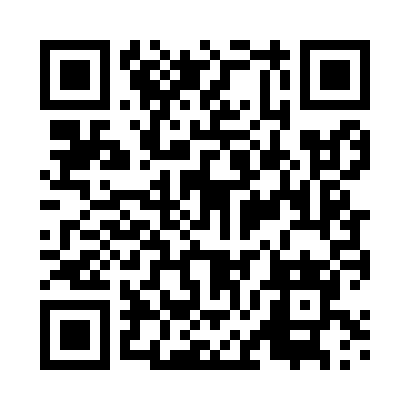 Prayer times for Stozh, PolandMon 1 Apr 2024 - Tue 30 Apr 2024High Latitude Method: Angle Based RulePrayer Calculation Method: Muslim World LeagueAsar Calculation Method: HanafiPrayer times provided by https://www.salahtimes.comDateDayFajrSunriseDhuhrAsrMaghribIsha1Mon4:246:1712:445:127:128:582Tue4:226:1512:445:137:148:593Wed4:196:1212:435:147:159:014Thu4:176:1012:435:157:179:035Fri4:146:0812:435:167:189:056Sat4:116:0612:425:177:209:077Sun4:096:0412:425:187:219:098Mon4:066:0212:425:197:239:129Tue4:036:0012:425:207:249:1410Wed4:015:5812:415:217:269:1611Thu3:585:5612:415:237:279:1812Fri3:555:5412:415:247:299:2013Sat3:535:5212:415:257:309:2214Sun3:505:5012:405:267:329:2415Mon3:475:4812:405:277:339:2616Tue3:445:4612:405:287:359:2917Wed3:415:4412:405:297:369:3118Thu3:395:4212:395:307:389:3319Fri3:365:4012:395:317:399:3520Sat3:335:3812:395:327:419:3821Sun3:305:3612:395:337:429:4022Mon3:275:3412:395:347:449:4223Tue3:255:3212:385:357:459:4524Wed3:225:3012:385:357:479:4725Thu3:195:2812:385:367:499:4926Fri3:165:2712:385:377:509:5227Sat3:135:2512:385:387:529:5428Sun3:105:2312:385:397:539:5729Mon3:075:2112:375:407:559:5930Tue3:045:1912:375:417:5610:02